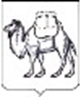 ТЕРРИТОРИАЛЬНАЯ ИЗБИРАТЕЛЬНАЯ КОМИССИЯСОСНОВСКОГО РАЙОНАРЕШЕНИЕ11 сентября 2023 года                                                                            №94/779-5с. ДолгодеревенскоеО результатах выборов депутатов Совета депутатов сельского поселения Новый Кременкуль четвертого созыва На основании протокола территориальной избирательной комиссии   Сосновского района,  на которую в соответствии с решением территориальной избирательной комиссии Сосновского района №75/666-5 от 15  июня 2023 года возложено исполнение полномочий окружной избирательной комиссии по выборам депутатов Совета депутатов сельского поселения Новый Кременкуль четвертого созыва от 10 сентября 2023 года о результатах  голосования на выборах депутатов Совета депутатов сельского поселения Новый Кременкуль четвертого созыва, согласно которому в голосовании приняли участие 234 избирателей из 352 внесенных в список избирателей, руководствуясь пунктом 1 и 8 статьи 47 Закона Челябинской области от 29 июня 2006 года № 36-ЗО «О муниципальных выборах в Челябинской области», территориальная избирательная комиссия Сосновского района, на которую в соответствии постановлением избирательной комиссии Челябинской области № 10/107-7 от 29 апреля 2022 года возложено исполнение полномочий по подготовке и проведению выборов в органы местного самоуправления, местного референдума на территории сельского поселения Новый Кременкуль Сосновского муниципального района РЕШИЛА:1.  Признать выборы депутатов Совета депутатов сельского поселения Новый Кременкуль четвертого созыва состоявшимися и действительными.2. Считать избранными депутатами Совета депутатов сельского поселения Новый Кременкуль четвертого созыва по многомандатному избирательному округу № 1: Бачуркина Владимира Андреевича, Бердникову Марию Викторовну, Гюлова Магомеда Ханахмедовича, Кноль Антона Викторовича, Мартынову Наталью Сергеевну, Некипелова Алексея Николаевича, Савочкина Николая Степановича.3.  Направить настоящие решение в газету «Сосновская Нива» для официального опубликования.4.  Известить о результатах выборов избранных депутатов, указанного в пункте 2 настоящего решения.5. Направить настоящее решение в избирательную комиссию Челябинской области для размещения в информационно-телекоммуникационной сети «Интернет».6. Контроль за исполнением настоящего решения возложить на председателя территориальной избирательной комиссии Сосновского района Корниенко Т.Б.Председатель комиссии                                                                      Т.Б. КорниенкоСекретарь комиссии                                                                           И.М. Щастливая